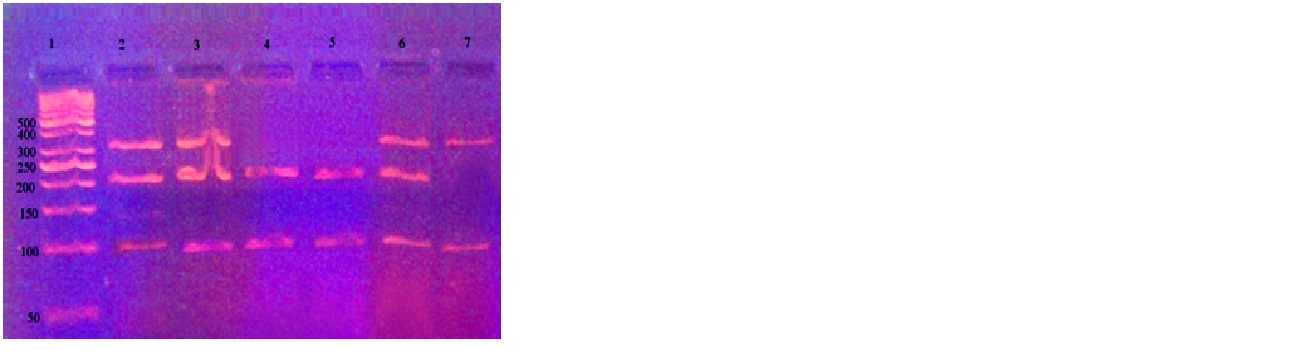 Figure 1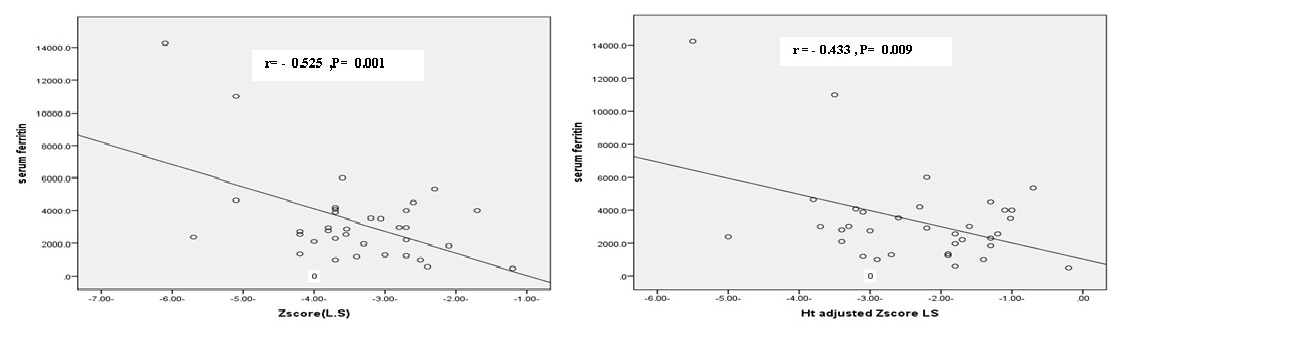                                           Figure.2a                                                     Figure.2b                            Figure 3a                                                                   Figure 3b